На уроке вы повторите основные сведения о причастии как части речи: какие признаки глагола и прилагательного совмещает причастие. Узнаете, как склоняются (изменяются по падежам) причастия и какие окончания в них пишутся.ВведениеТема: ПричастиеУрок: Склонение причастий и правописание гласных в падежных окончаниях причастийПонятие о причастииПричастие обозначает признак предмета, протекающий во времени, как действие, которое производит предмет, или как действие, которому он подвергается со стороны другого предмета.Например: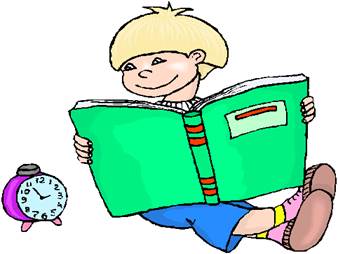 Рис.1. Читающий мальчик (Источник)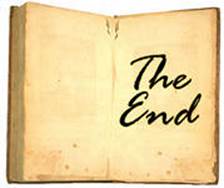 Рис. 2. Прочитанная книга (Источник)Признаки глагола и прилагательногоПризнаки глагола у причастия: залог, вид, время, переходность/непереходность, возвратность/невозвратность.Признаки прилагательного у причастия: изменяется по родам (только в ед.ч.), числам.Синтаксическая роль: определение (в полной форме)  или сказуемое (в краткой форме).Склонение причастий Полные причастия склоняются так же, как полные прилагательные.Например: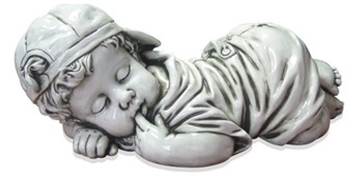 Рис. 3. Спящий мальчик (Источник)     Спящий (мальчик)Ед.ч.                     Мн.ч.И. спящий          спящиеР. спящего         спящихД. спящему        спящимВ. спящего        спящихТ. спящим        спящимиП. о спящем     спящихГласные в падежных окончаниях причастий определяются так же, как в окончаниях прилагательных.Например:В (каком?) изменившемся мире царят новые порядки.Он посмотрел на меня с (каким?) изменившимся лицом.Домашнее задание:№ 64 – 66  Баранова М.Т., Ладыженская Т.А. и др. «Русский язык. 7 класс». Учебник. 34-е изд. - М.: Просвещение,  2012.Задание № 1. Спишите словосочетания, вставляя пропущенные окончания причастий. Определите падеж причастий.О приближающ_ся урагане, по осыпающ_ся ступенькам, в наступивш_ тишине, в окруженн_ садиком домике, на пролетающ_ журавлей, из тающ_ снега, в расстилавш_ся тумане.Задание №2. Вставьте пропущенные окончания, определите падеж причастий.Из всех слов могучего и первородного русского языка, полногласного, кроткого и грозного, бросающ_ звуки взрывным водопадом, журчащ_  неуловимым ручейком, исполненн_  говором дремучего леса, шуршащ_  степными ковылями, поющ_  ветром, что носится и мечется и уманивает сердце далеко за степь, пресветло сияющ_  серебряными разливами полноводных рек, втекающ_  в синее море, — из всех несосчитанн_  самоцветов этой неисчерпаемой сокровищницы языка живого, сотворенн_   и, однако же, без устали творящ_, больше всего я люблю слово — воля. Так было в детстве, так и теперь. Это слово — самое дорогое и всеобъемлющее. (К. Бальмонт).Дополнительные рекомендованные ссылки на ресурсы Интернет Русский язык в схемах и таблицах. Склонение причастий. http://biometrica.tomsk.ru/ Дидактические материалы. Раздел «Причастие» rus.1september.ru Правописание причастий. Упражнения. http://www.licey.net/Литература:Разумовская М.М., Львова С.И. и др.«Русский язык. 7 класс». Учебник. 13-е изд. - М.: Дрофа,  2009.Баранова М.Т., Ладыженская Т.А. и др. «Русский язык. 7 класс». Учебник. 34-е изд. - М.: Просвещение,  2012.«Русский язык. Практика. 7 класс».  Под ред. Пименовой С.Н. 19-е изд. - М.: Дрофа, 2012.Львова С.И., Львов В.В.  «Русский язык. 7 класс. В 3-х ч.» 8-е изд. – М.: Мнемозина, 2012.ВопросОкончаниеКакой?-ой / -ейКакого?-его / -егоКакому?-ому / -емеКакого?-ого / -егоКаким?-имО каком?-ом / -ем